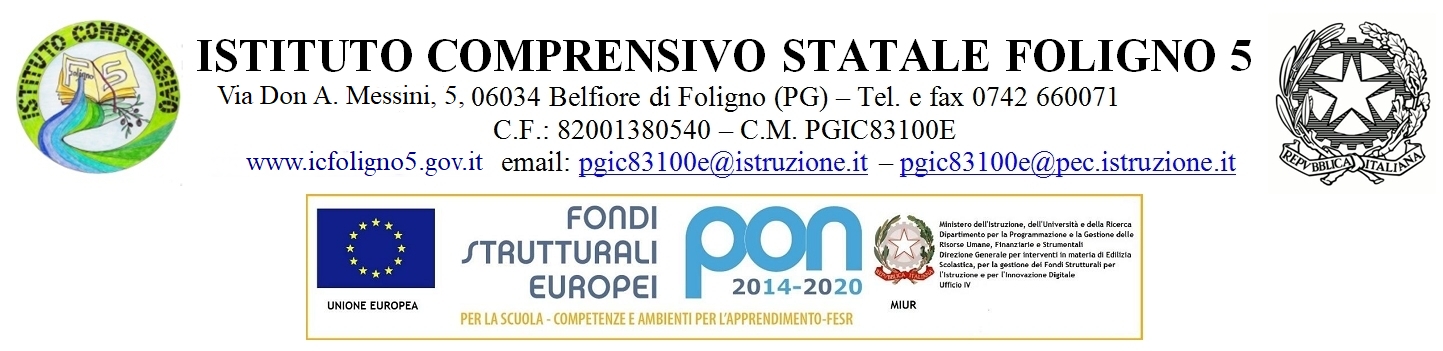 SCUOLA SECONDARIA DI I GRADORELAZIONE FINALE DISCIPLINAREAnno scolastico ………… Classe ….. sez. ….Docente: …………..………………………………………………………….Casi particolari (Alunni BES e H)………………………………………………………………………………………………………………………………………………………………………………………………………………………………………………………………………………………………………………………………PROGETTI E LABORATORI………………………………………………………………………………………………………………………………………………………………………………………………………………………………………………………………………………………………………………………………METODOLOGIA STRUMENTIVERIFICA DEGLI APPRENDIMENTICRITERI DI VALUTAZIONESi fa riferimento a quanto previsto dal Piano dell’Offerta Formativa.RAPPORTI CON LE FAMIGLIEFASCE DI LIVELLOALUNNIPrima fascia (10) (Raggiungimento completo e sicuro di tutti gli obiettivi. Competenze pienamente acquisite. Capacità critica e rielaborazione personale).Seconda fascia (9) (Raggiungimento completo e sicuro di tutti gli obiettivi. Competenze pienamente acquisite. Capacità di rielaborazione personale).Terza fascia (8) (Completo raggiungimento degli obiettivi. Competenze pienamente raggiunte).Quarta fascia (7)Raggiungimento adeguato degli obiettivi. Competenze complessivamente acquisite.Quinta fascia (6)Raggiungimento degli obiettivi fondamentali. Competenze minime acquisite. Presenza di lacune lievi.Sesta fascia (4 – 5)Mancato raggiungimento degli obiettivi fondamentali. Competenze non acquisite. Presenza di lacune diffuse□ Metodo induttivo□ Lezione frontale□ Metodo scientifico□ Metodo deduttivo□ Lezione dialogata□ Conversazione/dibattito□ Lavoro di gruppo□ Ricerche individuali/di gruppo□ Attività di laboratorio□ Altro ……………………………………………………………………………………………….□ Altro ……………………………………………………………………………………………….□ Altro ……………………………………………………………………………………………….□ Libro di testo□ Testi di consultazione□ Multimedialità□ Aula informatica□ lavagna digitale□ Internet□ Laboratori□ altro ……………….Modalità /tipologia di provaModalità /tipologia di provaModalità /tipologia di prova□ Interrogazioni□ Conversazioni/dibattiti⁭□ Esercitazioni individuali□ Prove scritte□ Relazioni⁭ □Prove tecnico-pratiche□ Prove Invalsi□ Test⁭□ Altro …………………….Tempi Tempi Tempi □ una mensile (p. formativa)□ Una a quadrimestre (p. sommativa)□ Variabile (p. tecniche-pratiche)□ altro ………………………………………………………………………………………………□ altro ………………………………………………………………………………………………□ altro ………………………………………………………………………………………………□ Colloquio individuale mattutino□ Colloquio quadrimestrale pomeridiano□ Su convocazione del docente□ Altro ………………………………….Foligno, Prof./Prof.ssa